Розв’язування вправ. 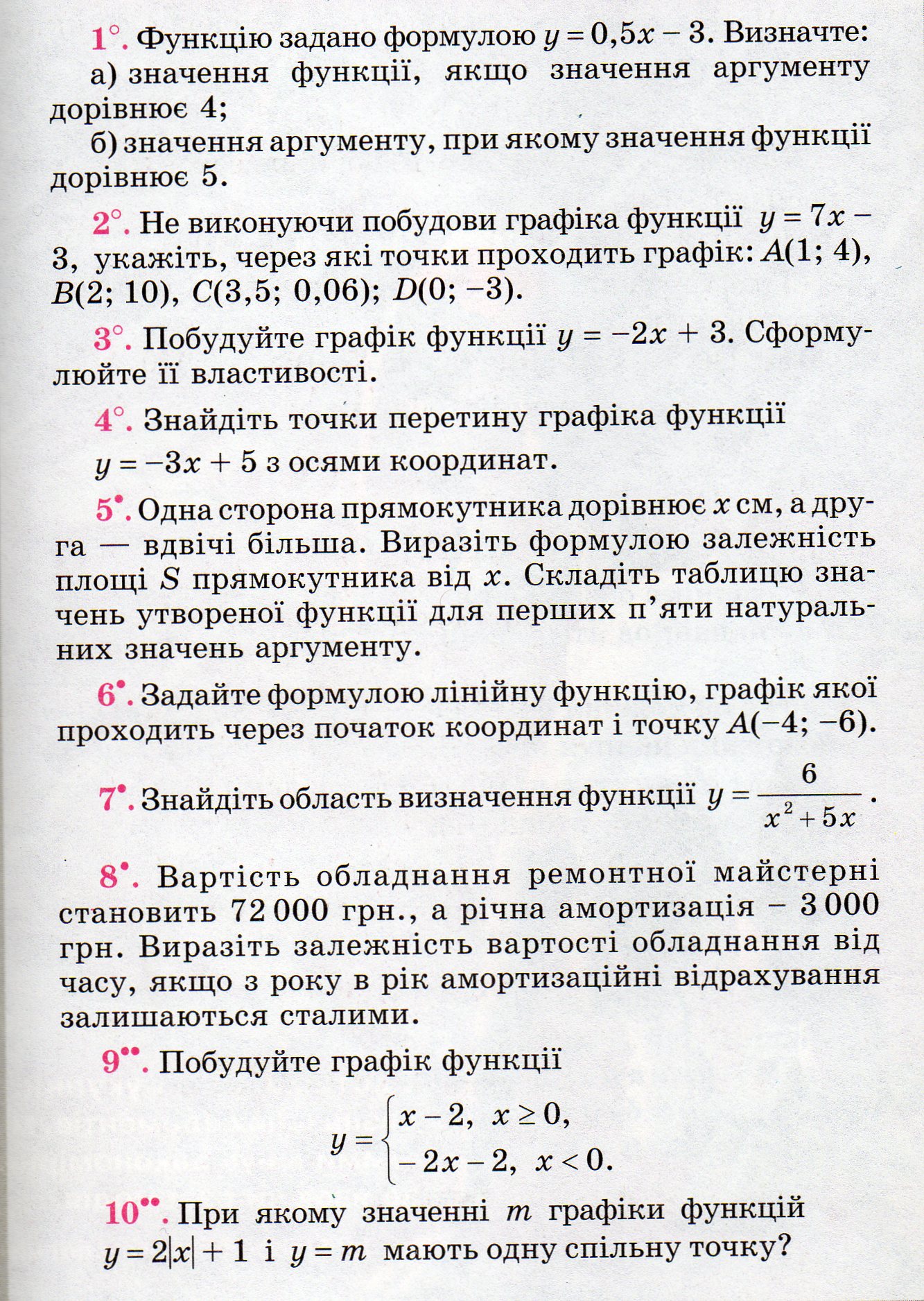 Додатково: Домашнє завдання: підготуватися до контрольної роботи, тест №6 (ст. 212).